Tytuł postępowania: Zakup dekoracji i ozdób świątecznych do domu dla matek z małoletnimi dziećmi i kobiet w ciąży w InowrocławiuCzęść 1: DekoracjePrzykładowe zdjęcie/rysunekProdukt Opis minimalnych wymaganych parametrówIlośćOpis oferowanego produktuCena jedn.  nettoVAT(%)Cena jedn. bruttoŁącznie brutto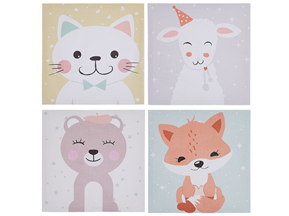 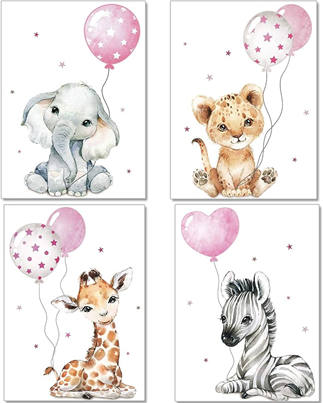 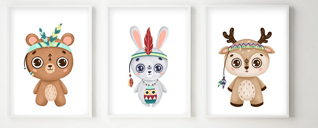 Obrazy- wyposażenie pokoi dziecięcychWymiary: 30-35x40-45 cmMateriał: płótno na drewnianym stelażuRóżna- dziecięca tematyka, kolory pastelowe24 szt.Producent:Model:Opis parametrów technicznych: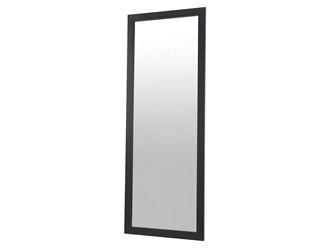 Zestaw luster w ramie2 sztuki lustra o :szerokość: 50 cmwysokość: 180 cm, 2 sztuki lustra o :szerokość: 50 cmwysokość: 150 cm, 2 sztuki lustra o :szerokość: 50 cmwysokość: 120 cm, Ochronna folia zmniejsza uszkodzenia w przypadku stłuczenia szyby.Szerokość ramy: 3,5 cmKolor ramy: antracytRama: drewniana lub z płyty MDF6 szt.Producent:Model:Opis parametrów technicznych: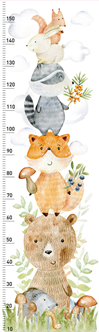 Miarkamateriał: sklejka z drewna o grubości min. 6 mm, na miarce zaznaczone jest od 0 cm do 150 cm, natomiast cała miarka ma ok 180 cm.2 szt.Producent:Model:Opis parametrów technicznych: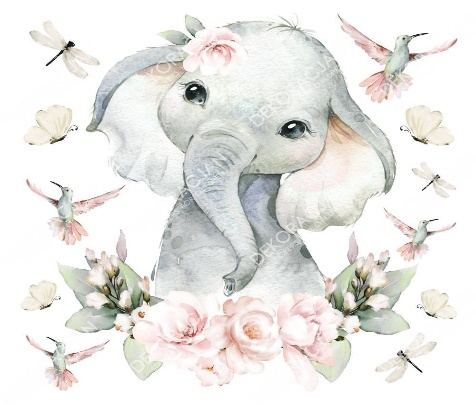 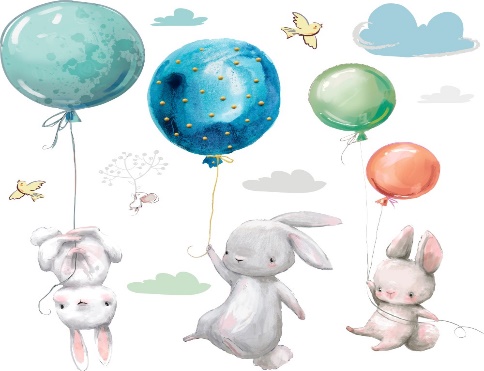 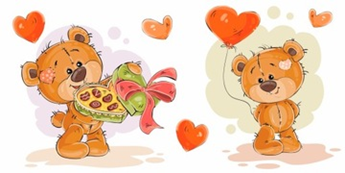 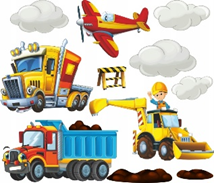 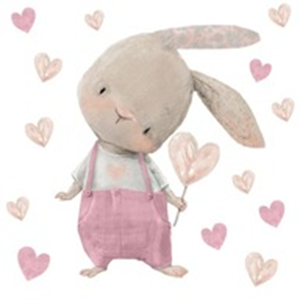 Naklejki ścienne 
o tematyce dziecięcejwymiary: szerokość min. 30 wysokość od 50- 100 cm, różnokolorowe30 szt.Producent:Model:Opis parametrów technicznych: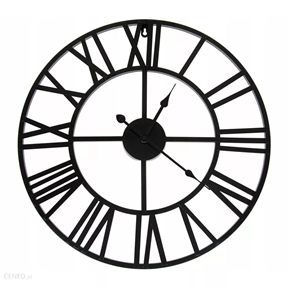 Zegar ściennyduży metalowy zegar ścienny RETRO loftŚrednica 50 cmKolor: czarny matowy 16 szt.Producent:Model:Opis parametrów technicznych: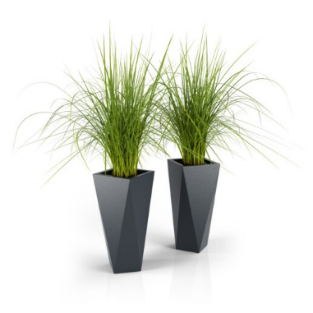 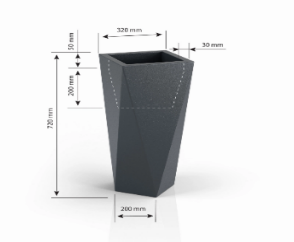 Doniczki plastikoweSeria: Monumo OvalWymiary: wysokość: 72 cm, średnica: 32 cmKolor: antracyt mat6 szt.Producent:Model:Opis parametrów technicznych: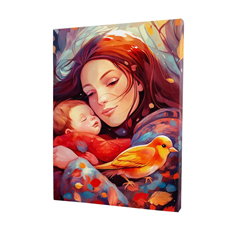 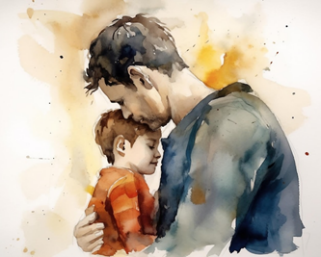 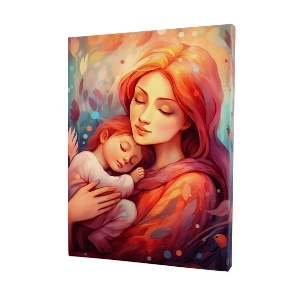 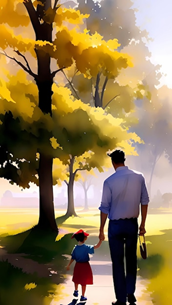 Obraz z motywem matki z dzieckiem, ojca z dzieckiemWymiary: 60 cm x 80 cm8 szt.Producent:Model:Opis parametrów technicznych:Łączna wartość ogółem brutto (zł)